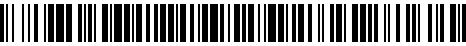 5949/U/2021-HSPH Č. j. UZSVM/U/4023/2021-HSPHČeská republika - Úřad pro zastupování státu ve věcech majetkových se sídlem Rašínovo nábřeží 390/42, Nové Město, 12800 Praha 2, za kterou jedná PhDr. Marie Ševelová, ředitelka Územního pracoviště Ústí nad Labem, na základě Příkazu č. 6/2019, v platném znění,IČO: 69797111(dále jen „půjčitel“),aStatutární město Ústí nad Labem,se sídlem Velká Hradební 2336/8, Ústí nad Labem – centrum, 400 01 Ústí nad Labem, které zastupuje PhDr. Ing. Petr Nedvědický, primátor statutárního města Ústí nad Labem,IČO: 00081531(dále jen „vypůjčitel“),uzavírají níže uvedeného dne, měsíce a roku tentoDODATEK Č. 1 KE SMLOUVĚ O VÝPŮJČCEČl. I.Půjčitel a vypůjčitel prohlašují, že mají zájem na dalším pokračování Smlouvy o výpůjčce nebytových prostor č. j. UZSVM/U/10571/2018-HSPH, sjednané mezi půjčitelem a vypůjčitelem dne 3. 7. 2018, kterou si vypůjčitel vypůjčuje od půjčitele ve smlouvě vyjmenované prostory v budově Ústí nad Labem-centrum, č. p. 3129, která je součástí pozemku - parcely č. 2520/7, zastavěná plocha a nádvoří (dále jen „Smlouva“). Za tím účelem se půjčitel a vypůjčitel dohodli na následujícím:Čl. IV. Smlouvy zní: „Výpůjčka předmětu výpůjčky se sjednává na dobu určitou od 1. července 2018 do 30. června 2026.“Ostatní ustanovení Smlouvy se nemění a podle Smlouvy ve znění tohoto dodatku se postupuje dále tak, jak tomu bylo do 31. prosince 2020. V mezidobí do uzavření tohoto dodatku učiněná jednání půjčitele nebo vypůjčitele, týkající se práv a povinností vyplývajících ze Smlouvy, jsou učiněna podle Smlouvy ve znění tohoto dodatku.Čl. II.Tento dodatek nabývá platnosti dnem podpisu poslední smluvní stranou a účinnosti dnem zveřejnění v registru smluv dle zákona č. 340/2015 Sb., o zvláštních podmínkách účinnosti některých smluv, uveřejňování těchto smluv a o registru smluv (zákon o registru smluv), ve znění pozdějších předpisů. Zveřejnění tohoto dodatku provede půjčitel a tuto povinnost se zavazuje splnit do 30 dnů od podpisu tohoto dodatku.Tento dodatek je vyhotoven ve třech stejnopisech. Půjčitel obdrží dvě vyhotovení tohoto dodatku a vypůjčitel obdrží jedno vyhotovení tohoto dodatku.D O L O Ž K A ve smyslu ustanovení § 41 zákona č. 128/2000 Sb., o obcích (obecní zřízení),ve znění pozdějších předpisů (dále jen „zákon č. 128/2000 Sb.“)Statutární město Ústí nad Labem ve smyslu ustanovení § 41 zákona č. 128/2000 Sb. potvrzuje, že u právních jednání obsažených v Dodatku č. 1 ke Smlouvě o výpůjčce nebytových prostor č. j. UZSVM/U/10571/2018-HSPH, sjednané mezi půjčitelem a vypůjčitelem dne 3. 7. 2018, kterou si vypůjčitel vypůjčuje od půjčitele ve smlouvě vyjmenované prostory v budově Ústí nad Labem-centrum, č. p. 3129, která je součástí pozemku - parcely č. 2520/7, zastavěná plocha a nádvoří, byly ze strany nabyvatele splněny veškeré zákonem č. 128/2000 Sb. či jinými obecně závaznými právními předpisy stanovené podmínky ve formě předchozího zveřejnění, schválení či odsouhlasení, které jsou obligatorní pro platnost tohoto právního jednání.Předmětný Dodatek č. 1  Smlouvy o výpůjčce nebytových prostor č. j. UZSVM/U/10571/2018-HSPH byl schválen usnesením č. 1723/74R/21 ze zasedání rady statutárního města Ústí nad Labem dne 12.4.2021.V Ústí nad Labem dne 24.3.2021V Ústí nad Labem dne 13.4.2021Česká republika-Úřad pro zastupovánístátu ve věcech majetkovýchStatutární město Ústí nad Labem..............................................................................................................................................PhDr. Marie ŠevelováPhDr. Ing. Petr Nedvědickýředitelka Územního pracovištěÚstí nad LabemprimátorV Ústí nad Labem dne 13.4.2021.................................................................PhDr. Ing. Petr Nedvědickýprimátor